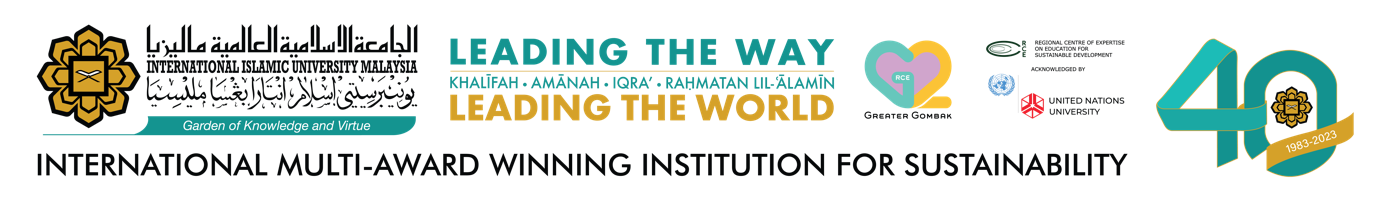 CHECKLIST FOR SUBMISSION OF PROCUREMENT PROPOSAL (VALUE ABOVE RM20,000 UP TO RM500,000)* Kindly compile documents according to the above sequence / order of compilationNO.DETAILSDETAILSPLEASE (√) OR (X)  WHERE APPLICABLEPLEASE (√) OR (X)  WHERE APPLICABLENO.DETAILSDETAILSYES (√)NO (X)1ProposalProposalProposalProposal1.1   Proposal for Procurement of Products/Services         - Title of proposal:         - Date received: 1.1   Proposal for Procurement of Products/Services         - Title of proposal:         - Date received: x2Endorsement by ITD for ICT Controlled Items (if applicable)Endorsement by ITD for ICT Controlled Items (if applicable)Endorsement by ITD for ICT Controlled Items (if applicable)Endorsement by ITD for ICT Controlled Items (if applicable)2.1  ICT Controlled Items Procurement Recommendation Form (to be endorsed by Director ITD, UTICTEC / JPICT)2.1  ICT Controlled Items Procurement Recommendation Form (to be endorsed by Director ITD, UTICTEC / JPICT)x3Quotation from Bidders (documents to be attached to the proposal)Quotation from Bidders (documents to be attached to the proposal)Quotation from Bidders (documents to be attached to the proposal)Quotation from Bidders (documents to be attached to the proposal)3.1   Purchase Requisition Form (completed and signed by Head KCDIOM)3.1   Purchase Requisition Form (completed and signed by Head KCDIOM)3.2  List of Invited Vendors with ACTIVE status and relevant field code (MOF/CIDB) as per IIUM Financial Online3.2  List of Invited Vendors with ACTIVE status and relevant field code (MOF/CIDB) as per IIUM Financial Online3.3   Letter to Request for Quotation (RFQ)(to attach evidence on the letter sent via courier or email)i)   Appendix 1 - Quotation Form (Details Specification of Products/Services)ii)  Appendix 2 - Bidder's Checklist (Products/Services)iii) Appendix 3 - Bidder's Declaration3.3   Letter to Request for Quotation (RFQ)(to attach evidence on the letter sent via courier or email)i)   Appendix 1 - Quotation Form (Details Specification of Products/Services)ii)  Appendix 2 - Bidder's Checklist (Products/Services)iii) Appendix 3 - Bidder's Declaration4Quotation Opening Quotation Opening Quotation Opening Quotation Opening 4.1   Quotation Opening Form (to be completed and signed by all members of the Quotation Opening Committee)4.1   Quotation Opening Form (to be completed and signed by all members of the Quotation Opening Committee)4.2   Bidder's Checklist (Completed by Bidder) together with all quotation documents submitted         by the bidders4.2   Bidder's Checklist (Completed by Bidder) together with all quotation documents submitted         by the bidders4.3   Appointment Letter for Quotation Opening Committee4.3   Appointment Letter for Quotation Opening Committee4.4   Integrity Pact B & C(to be completed and signed by all members of the Quotation Opening Committee)4.4   Integrity Pact B & C(to be completed and signed by all members of the Quotation Opening Committee)5Evaluation of QuotationEvaluation of Quotation5.1   Summary of Quotation Evaluation Reporti)  Appendix 1 – Products/Services Evaluation Reportii) Appendix 2 - Financial Evaluation Report(to be completed and signed by all members of the Quotation Evaluation Committee)5.1   Summary of Quotation Evaluation Reporti)  Appendix 1 – Products/Services Evaluation Reportii) Appendix 2 - Financial Evaluation Report(to be completed and signed by all members of the Quotation Evaluation Committee)5.2   Appointment Letter for Quotation Evaluation Committee(to include letter for delegation of authority to chair the Quotation Evaluation Committee - if necessary)5.2   Appointment Letter for Quotation Evaluation Committee(to include letter for delegation of authority to chair the Quotation Evaluation Committee - if necessary)5.3   Integrity Pact B & C        (to be completed and signed by all members of the Quotation Evaluation Committee)5.3   Integrity Pact B & C        (to be completed and signed by all members of the Quotation Evaluation Committee)5.4   Administrative Order on Implementation of Disclosure of Interest        (to be completed and signed by all members of the Quotation Evaluation Committee)5.4   Administrative Order on Implementation of Disclosure of Interest        (to be completed and signed by all members of the Quotation Evaluation Committee)6Budget AllocationBudget Allocation6.1   Source of Fundi)  Vote Operating Fund / Other Fund : …………………………………….ii) Total Financial Implication              : RM …….…...……………………..iii) Balance as at (dd/mm/yy)  ……….: RM …...........................................iv) Commitment Amount                     : RM …….…..................................(to provide relevant supporting documents e.g. budget performance report, excerpt minutes of relevant committee meetings approving the source of funds)6.1   Source of Fundi)  Vote Operating Fund / Other Fund : …………………………………….ii) Total Financial Implication              : RM …….…...……………………..iii) Balance as at (dd/mm/yy)  ……….: RM …...........................................iv) Commitment Amount                     : RM …….…..................................(to provide relevant supporting documents e.g. budget performance report, excerpt minutes of relevant committee meetings approving the source of funds)Signature          :Signature          :…...............................................................…...............................................................…...............................................................Prepared by      :Prepared by      :…...............................................................…...............................................................…...............................................................Date                  :Date                  :…..............................................................…..............................................................…..............................................................Official stamp   :Official stamp   :Checked by:Signature:Position:Date:Remarks:Verified by:Signature:Position:Date:Remarks: